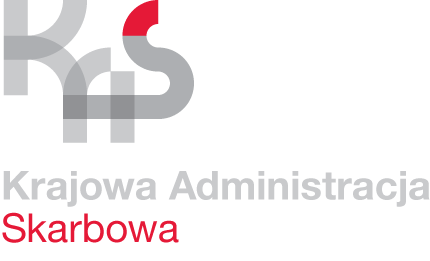 Izba Administracji Skarbowej w ŁodziUNP: 1001-22-021353Łódź, 22 lutego 2022 r.Informacja o wynikach rozpoznania cenowegoZamawiający - Izba Administracji Skarbowej w Łodzi informuje, że w postępowaniu 
o udzielenie zamówienia publicznego na usługi medycyny pracy dla pracowników i stażystów Izby Administracji Skarbowej w Łodzi:wybrano najkorzystniejszą ofertę w zakresie części  2  zamówienia złożoną przez: Zespół Opieki Zdrowotnej w Łęczycyul. Zachodnia 6, 99-100 ŁęczycaUzasadnienie wyboru:Wykonawca spełnia warunki udziału w postępowaniu, oferta nie podlega odrzuceniu 
i uzyskała najwięcej punktów w kryterium oceny ofert.Do terminu składania ofert tj. 18 lutego 2022r. do godziny 10:00 dla części 2 zamówienia została złożona 1 oferta:wybrano najkorzystniejszą ofertę w zakresie części  4  zamówienia złożoną przez: Panią Beatę Klemińską, Pana Konrada Kotarskiego, Pana Ignacego SzelągaNZOZ Poradnia Medycyny Pracy Medyk-2 s.c. w Wieluniuul. Piłsudskiego 8, 98-300 WieluńUzasadnienie wyboru:Wykonawca spełnia warunki udziału w postępowaniu, oferta nie podlega odrzuceniu 
i uzyskała najwięcej punktów w kryterium oceny ofert.Do terminu składania ofert tj. 18 lutego 2022r. do godziny 10:00 dla części 4 zamówienia została złożona 1 oferta:wybrano najkorzystniejszą ofertę w zakresie części  5  zamówienia złożoną przez: Wojewódzki Szpital Zespolony im. Stanisława Rybickiego w Skierniewicachul. Rybickiego 1, 96-100 SkierniewiceUzasadnienie wyboru:Wykonawca spełnia warunki udziału w postępowaniu, oferta nie podlega odrzuceniu 
i uzyskała najwięcej punktów w kryterium oceny ofert.Do terminu składania ofert tj. 18 lutego 2022r. do godziny 10:00 dla części 5 zamówienia została złożona 1 oferta:unieważniono postępowanie w zakresie części 1 zamówienia ponieważ nie złożono żadnej oferty.Na oryginale podpisZ upoważnieniaDyrektora Izby Administracji Skarbowej w ŁodziNaczelnik WydziałuPaweł RetkiewiczSprawa: Dotyczy postępowania o udzielenie zamówienia na usługi medycyny pracy dla pracowników
i stażystów Izby Administracji Skarbowej w Łodzi Znak sprawy:1001-ILZ.261.5.2022.11Kontakt:Magdalena Szczepaniaktel. 42 25 47 164e-mail: przetargi.ias.lodz@mf.gov.plFirma (nazwa) 
oraz
adres wykonawcyCena brutto oferty Kryterium Cena/Liczba punktów/Zespół Opieki Zdrowotnej w Łęczycyul. Zachodnia 6, 99-100 Łęczyca4 250,00 zł100Firma (nazwa) 
oraz
adres wykonawcyCena brutto oferty Kryterium Cena/Liczba punktów/Pani Beata Klemińska, Pan Konrad Kotarski, Pan Ignacy Szeląg NZOZ Poradnia Medycyny Pracy Medyk-2 s.c.  w Wieluniuul. Piłsudskiego 8, 98-300 Wieluń7 420,00 zł100Firma (nazwa) 
oraz
adres wykonawcyCena brutto oferty Kryterium Cena/Liczba punktów/Wojewódzki Szpital Zespolony im. Stanisława Rybickiegoul. Rybickiego 1, 96-100 Skierniewice10 291,00 zł100